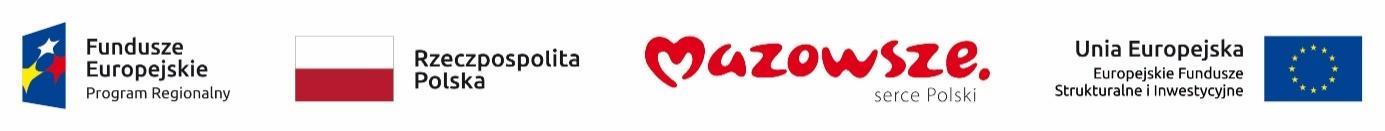 Projekt współfinansowany z Europejskiego Funduszu SpołecznegoSzacowanie wartości zamówienia na usługę cateringową realizowaną na terenie województwa mazowieckiego w 2022 r. *Zamówienie będzie udzielane w częściach. Wykonawca nie ma obowiązku wyceniać wszystkich pozycji. Formularz oferty szacowania wartości zamówienia z dnia ……………………………………..Nazwa firmy: ……………………………………………………………………………………………………………………………………………………………..Adres firmy: ……………………………………………………………………………………………………………………………………………………………….Kontakt: ……………………………………………………………………………………………………………………………………………………………………..Kontakt do osoby sporządzającej szacunek: ………………………………………………………….Zapytanie ma na celu określenie wartości szacunkowej niezbędnej do przeprowadzenia postępowania o udzielenie zamówienia publicznego zgodnie z przepisami ustawy Prawo zamówień publicznych. Niniejsza oferta nie stanowi oferty w myśl art. 66 Kodeksu cywilnego, jak również nie jest ogłoszeniem w rozumieniu ustawy Prawo zamówień publicznych.Miejsce konferencjiLiczbaosóbCena jednostkowa brutto na osobę w PLN Cena brutto poszczególnej części w PLN(kol. 4 = kol. 2 × kol. 3)1234Cześć 1.Usługa cateringowa będzie realizowana podczas konferencji inaugurującej program Fundusze Europejskie dla Mazowsza 2021-2027 na terenie znajdującym się w granicach administracyjnych Miasta Stołecznego Warszawy.Maksymalnie400 osóbCześć 2. Usługa cateringowa będzie realizowana podczas 2 dni trwania 
12 Forum Rozwoju Mazowsza, na terenie znajdującym się w granicach administracyjnych Miasta Stołecznego Warszawy.Maksymalnie600 osób Cześć 3.Usługa cateringowa będzie realizowana podczas jednej imprezy - konferencji na terenie znajdującym się w granicach administracyjnych województwa mazowieckiego z uwzględnieniem odległości nie większej niż 50 km mierzonej od Oddziału Zamiejscowego Mazowieckiej Jednostki Wdrażania Programów Unijnych w Ciechanowie (adres: Plac Kościuszki 5, 06-400 Ciechanów) za pomocą portali umożliwiających jednoczesny pomiar szacowany czasu i odległości, tj. www.targeo.pl, www.google.pl/maps, zgodnie z wynikiem najkorzystniejszego pomiaru dokonanego przez Zamawiającego. Pomiar odległości musi odzwierciedlać faktyczną drogę jaką należy pokonać od OZ MJWPU do zaproponowanego obiektu.Maksymalnie50 osób Część 4.Usługa cateringowa będzie realizowana podczas jednej imprezy - konferencji na terenie znajdującym 
się w granicach administracyjnych województwa mazowieckiego z uwzględnieniem odległości 
nie większej niż 50 km mierzonej od Oddziału Zamiejscowego Mazowieckiej Jednostki Wdrażania Programów Unijnych w Ostrołęce (adres: ul. J. Piłsudskiego 38, 07-410 Ostrołęka) za pomocą portali umożliwiających jednoczesny pomiar szacowany czasu i odległości, tj. www.targeo.pl, www.google.pl/maps, zgodnie z wynikiem najkorzystniejszego pomiaru dokonanego przez Zamawiającego. Pomiar odległości musi odzwierciedlać faktyczną drogę jaką należy pokonać od OZ MJWPU do zaproponowanego obiektu.Maksymalnie50 osób Część 5.Usługa cateringowa będzie realizowana podczas jednej imprezy - konferencji na terenie znajdującym się w granicach administracyjnych województwa mazowieckiego z uwzględnieniem odległości nie większej niż 50 km mierzonej od Oddziału Zamiejscowego Mazowieckiej Jednostki Wdrażania Programów Unijnych w Płocku (adres: ul. Kolegialna 19, 09-402 Płock) za pomocą portali umożliwiających jednoczesny pomiar szacowany czasu i odległości, tj. www.targeo.pl, www.google.pl/maps, zgodnie z wynikiem najkorzystniejszego pomiaru dokonanego przez Zamawiającego. Pomiar odległości musi odzwierciedlać faktyczną drogę jaką należy pokonać od OZ MJWPU do zaproponowanego obiektu.Maksymalnie50 osób Część 6.Usługa cateringowa będzie realizowana podczas jednej imprezy - konferencji na terenie znajdującym się w granicach administracyjnych województwa mazowieckiego z uwzględnieniem odległości nie większej niż 50 km mierzonej od Oddziału Zamiejscowego Mazowieckiej Jednostki Wdrażania Programów Unijnych w Radomiu (adres: ul. Kościuszki 5a, 26-610 Radom) za pomocą portali umożliwiających jednoczesny pomiar szacowany czasu i odległości, tj. www.targeo.pl, www.google.pl/maps, zgodnie z wynikiem najkorzystniejszego pomiaru dokonanego przez Zamawiającego. Pomiar odległości musi odzwierciedlać faktyczną drogę jaką należy pokonać od OZ MJWPU do zaproponowanego obiektu.Maksymalnie50 osób Część 7.Usługa cateringowa będzie realizowana podczas jednej imprezy - konferencji na terenie znajdującym się w granicach administracyjnych województwa mazowieckiego z uwzględnieniem odległości nie większej niż 50 km mierzonej od Oddziału Zamiejscowego Mazowieckiej Jednostki Wdrażania Programów Unijnych w Siedlcach (adres: ul. Wiszniewskiego 4, 08-110 Siedlce) za pomocą portali umożliwiających jednoczesny pomiar szacowany czasu i odległości, tj. www.targeo.pl, www.google.pl/maps, zgodnie z wynikiem najkorzystniejszego pomiaru dokonanego przez Zamawiającego. Pomiar odległości musi odzwierciedlać faktyczną drogę jaką należy pokonać od OZ MJWPU do zaproponowanego obiektu.Maksymalnie50 osób Część 8.Usługa cateringowa będzie realizowana podczas jednej imprezy - konferencji na terenie znajdującym się w granicach administracyjnych województwa mazowieckiego z uwzględnieniem odległości nie większej niż 50 km mierzonej od Delegatury Urzędu Marszałkowskiego Województwa Mazowieckiego w Piasecznie (adres: ul. Puławska 38, 05-500 Piaseczno) za pomocą portali umożliwiających jednoczesny pomiar szacowany czasu i odległości, tj. www.targeo.pl, www.google.pl/maps, zgodnie z wynikiem najkorzystniejszego pomiaru dokonanego przez Zamawiającego. Pomiar odległości musi odzwierciedlać faktyczną drogę jaką należy pokonać od Delegatury UMWM do zaproponowanego obiektu.Maksymalnie50 osób Część 9.Usługa cateringowa będzie realizowana podczas jednej imprezy - konferencji na terenie znajdującym się w granicach administracyjnych województwa mazowieckiego z uwzględnieniem odległości nie większej niż 50 km mierzonej od Delegatury Urzędu Marszałkowskiego Województwa Mazowieckiego 
w Wołominie (adres: ul. Miła 3, 05-200 Wołomin) za pomocą portali umożliwiających jednoczesny pomiar szacowany czasu i odległości, tj. www.targeo.pl, www.google.pl/maps, zgodnie z wynikiem najkorzystniejszego pomiaru dokonanego przez Zamawiającego. Pomiar odległości musi odzwierciedlać faktyczną drogę jaką należy pokonać od Delegatury UMWM do zaproponowanego obiektu.Maksymalnie50 osób Część 10.Usługa cateringowa będzie realizowana podczas jednej imprezy - konferencji na terenie znajdującym się w granicach administracyjnych województwa mazowieckiego z uwzględnieniem odległości nie większej niż 50 km mierzonej od Delegatury Urzędu Marszałkowskiego Województwa Mazowieckiego 
w Żyrardowie (adres: ul. 1 Maja 17, 96-300 Żyrardów) za pomocą portali umożliwiających jednoczesny pomiar szacowany czasu i odległości, tj. www.targeo.pl, www.google.pl/maps, zgodnie z wynikiem najkorzystniejszego pomiaru dokonanego przez Zamawiającego. Pomiar odległości musi odzwierciedlać faktyczną drogę jaką należy pokonać od Delegatury UMWM do zaproponowanego obiektu.Maksymalnie50 osób SUMA